ПРОЕКТСрок для  проведения независимой антикоррупционной экспертизы проекта правового акта составляет 5 дней с момента размещения проекта на данном сайте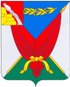 Совет народных депутатов Верхнемамонского муниципального районаВоронежской областиРЕШЕНИЕОт                      2020г.                                                                                     № ______  с.Верхний МамонОб установлении ставки единого налога на вмененный доход для отдельных видов деятельности        В соответствии со статьей 5, частью 2 статьи 346.31.  Налогового кодекса Российской Федерации в целях обеспечения устойчивого развития экономики Верхнемамонского муниципального района в условиях ухудшения ситуации в связи с распространением новой коронавирусной инфекцииСовет народных депутатов РЕШИЛ:     1.  Установить ставку единого налога на вмененный доход для отдельных видов деятельности в размере 7,5 % для организаций и индивидуальных предпринимателей, оказывающих бытовые услуги, услуги общественного питания, услуги по временному размещению и проживанию, автотранспортные услуги по перевозке пассажиров (по установленным маршрутам, кроме такси).          2. Опубликовать настоящее решение в официальном периодическом печатном издании «Верхнемамонский муниципальный вестник» и в районной газете «Донская новь».          3. Настоящее решение вступает в силу с момента официального опубликования и распространяет свое действие на правоотношения, возникшие в период  с 1 апреля по 31 декабря 2020 года включительно.Глава  Верхнемамонского муниципального района                                                                            Н.И.БыковПредседатель Совета народных депутатов Верхнемамонскогомуниципального района                                                                            А.А.Трунов                                                                   